Vaiņodes novadaPirmsskolas izglītības iestādes“Zīlīte”Pašnovērtējums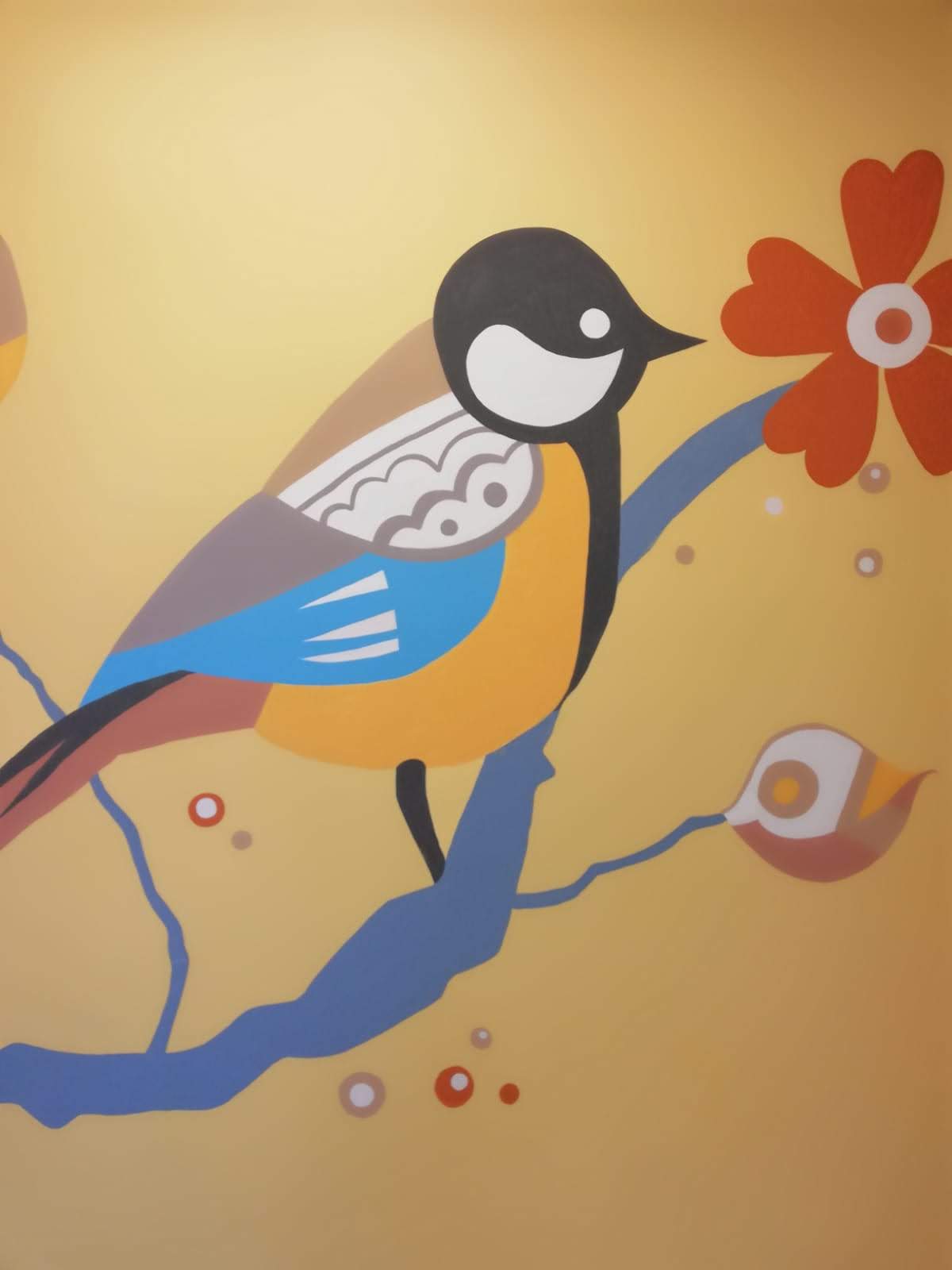 2017./2018. mācību gadsVaiņodes novada pirmsskolas izglītības iestādes “Zīlīte” vispārīgais raksturojumsVaiņodes novads atrodas  53 km no Liepājas, kura ir trešā lielākā pilsēta Latvijā.  Vaiņodes novads atrodas  vien dažus km no Lietuvas. Vaiņodes novads ir noslēpumains ar saviem nostāstiem par Induli un Āriju un skaistajiem dabas skatiem. Pirmsskolas izglītības iestāde „Zīlīte” atrodas Vaiņodes daudzdzīvokļu māju rajonā.  Tirgoņu ielā ir uzlikti satiksmes ierobežojumi un gājēju pārēja, lai bērniem un vecākiem būtu nodrošināta maksimāla drošība. Šobrīd sadarbībā Vaiņodes novada domi ir uzlikti guļošie policistus un ātruma ierobežojums tieši pie iestādes vārtiem. Iestādes teritorija ir nožogota. Iestādes teritorijā ir divi vārtiņi, no  kuriem vieni izmantojami arī apkalpojošam transportam. Vaiņodes pirmsskolas izglītības iestādi apmeklē izglītojamie no sociālās vides, kuru nevar raksturot viennozīmīgi. Izglītojamo vecāku materiālo nodrošinājumu ietekmē Vaiņodes  novada vietējā infrastruktūra, vecāku darba vietu iespējas Vaiņodes novadā. Diagramma nr. 1 atspoguļo izglītojamo ģimenes statusu -  maznodrošinātās, audžuģimenes, aizbildņus, kā arī daudzbērnu ģimeņu izglītojamos, kuri saņem atbalstu no Vaiņodes novada domes vai Valsts finansējumu par ēdināšanas pakalpojumiem. Pirmsskolas izglītības iestādes sociālo vidi arī ietekme lielais bezdarba līmenis Vaiņodes novadā 14,7 %. ( Pēc NVA datiem)Diagramma nr. 12017./ 2018. gadā pirmsskolas izglītības iestādi apmeklē 83 bērni. Diagramma nr. 2Diagramma nr.3Salīdzinot 2016./ 2017. un 2017./ 2018. mācību gadus iespējams novērot izaugsmi dažādās vecuma grupās. Šogad visvairāk bija 2012. gada dzimušo grupā, bet vismazāk 2010. gadā dzimušie, jo šiem bērniem vecāki izvēlējās pagarināt pirmsskolas izglītību par vienu gadu. Pirmsskolas izglītības iestādē “Zīlīte” 2017./2018. mācību gadā  ir 1.jaunākā,  vecākā grupa, divas jaukta vecuma grupas  3 – 5 gadi un 4 – 6 gadi. Iestādes vēsture1987. gadā padomju saimniecība “Vaiņode” atvēra savu bērnudārzu “Zīlīte”. Tajā bija četras dažāda vecuma grupas, ko apmeklēja latviešu bērni. Nekārtības atgūšana un sociālekonomiskās pārmaiņas valsts dzīvē ietekmēja arī pirmsskolas iestādi.  Mātēm tika dota iespēja izmantot bērna kopšanas atvaļinājumu līdz trīs gadiem un saglabāt darba vietu, kā arī saņemt bērna kopšanas pabalstu. Ģimenes šo iespēju izmatoja. Turklāt, ja bērns neapmeklēja bērnudārzu, tika maksāts pat neliels pabalsts. Tas bija par iemeslu daudziem vecākiem pārtraukt bērnudārza izmantošanu. Strauji samazinājās bērnu skaits un “Zīlītē” darbojās viena jaukta vecuma grupa.  Izjūkot padomju saimniecībai “Vaiņode”, bērnudārzu pārņēma pagasts, pēc tam skola. Tā kā darbojās tikai viena grupa, tad skola, lai telpas izmantotu lietderīgi, izvietoja 1. klases. Palielinoties bērnu skaitam, kuri vēlējās apmeklēt bērnudārzu, tika atvērta vel vienā grupa. Notika reformas un skola atteicās no bērnudārza telpām. 1996. gada 1. jūlija bērnudārzu pārņem Vaiņodes pagasta pašvaldība. Pieaugot bērnu rindai uz bērnudārzu, tika atvērta vēl trešā grupa, bet 2003. gadā atver ceturto grupu. Šobrīd Vaiņodes novada pirmsskolas izglītības iestādē “Zīlīte” darbojas četras grupas.                                              Iestādes videPirmsskolas izglītības iestāde ir pilnībā renovēta, nosiltināta. Sākot ar 2016. gadu, pirmsskolas izglītības iestādē cenšamies katru gadu remontēt, kādu no grupas telpām. Grupas sastāv no divām telpām – grupas telpas un guļamtelpas, visās grupās ir izremontētas vannas istabas.  Šobrīd pilnībā ir izremontētas, modernām un  mūsdienīgām mēbelēm aprīkotas 2 grupas. Ir veikts kosmētiskais remonts zālē, virtuvē, gaitenī un administrācijas kabinetos. Remonti tiek veikti vasaras mēnešos, kad bērni neapmeklē iestādi. Vēl nepieciešams remontēt 2 grupas. Teritorija ir iežogota. Katrai grupai ir spēļu laukums, kuru iespējams izmantot arī nelabvēlīgos laika apstākļos, jo nojume ir uzreiz pie grupas. Stiprās puses:Pilnība renovēta pirmsskolas izglītības iestāde. Divas telpas katrai grupai – gulēšanai un rotaļdarbībāmAttīstības virzieni: Turpināt remontu atlikušajās grupās.Nepieciešams nomanīt sporta inventāru laukā, uzstādot modernus rotaļu laukumus. Vērtējums: LabiMācību saturs-iestādes īstenotās izglītības programmaPirmsskolas izglītības iestāde realizē: Vispārējā pirmsskolas izglītības programma, kods 01011111 (licence Nr. V – 5629 no 2012.gada 11. oktobrī, izsniegta uz nenoteiktu laiku). Pirmsskolas izglītības iestāde mācību procesu īsteno atbilstoši licencētajai izglītības programmai, pamatojoties uz Valsts pirmsskolas izglītības vadlīnijām. Izglītības programma atbilst izglītības standartu un citu normatīvajos aktos noteiktajām prasībām. Pedagogi pārzina pirmsskolas izglītības satura vadlīnijas, mācību programmu saturu un izmanto to atbilstoši sasniedzamajiem mērķiem un uzdevumiem. Nodarbību saraksts ir apstiprināts un atbilst licencētajai izglītības programmai. Rotaļnodarbību  saraksts tiek apstiprināts divas reizes gadā – septembrī un janvārī.  Pedagogi patstāvīgi, ar vadības ieteikumiem, veiksmīgi plāno satura apguves secību, izvēlas piemērotus mācību līdzekļus, metodes, integrējot tās visās nodarbībās. Pedagogi mērķtiecīgi un radoši plāno mācību procesu. Pedagogi paši izvēlējās organizēt  atklātās nodarbības valodas jomā 2017./2018. mācību gadā.  Izglītības iestāde nodrošina, izglītības programmas īstenošanai, atbilstošus mācību materiālus un mācību līdzekļus. Pedagogi patstāvīgi veic individuālo darbu ar izglītojamajiem, veicot atzīmes grupu žurnālos un veicot individuālas pārrunas.  Katru trešdienu iestādē ar bērniem strādā logopēds, kuriem ir runas traucējumi.  Otrdienās un ceturtdienās sagatavošanas grupai tiek pasniegtas dejas, kuras māca deju skolotāja. Mācību saturā tiek vispusīgi un pēctecīgi iekļautas tēmas, kas veido izglītojamo attieksmi pret sevi, citiem, darbu, dabu, kultūru, sabiedrību, valsti, audzinot krietnus, godprātīgus, atbildīgus cilvēkus - Latvijas patriotus. Tiek organizētas grupu vecāku sapulces pēc nepieciešamības, bet ne retāk kā divas reizes gadā. Kā arī iestādes vecāku sapulces. Vecāki sapulcēs informēti par mācību procesa norisi un pirmsskolas izglītības iestādes aktualitātēm. Vecāku padomē ir pārstāvji no grupām un skolotājiem. Ikmēneša sapulcēs vadība un pedagogi apspriež dažādus jautājumus par ikdienas darbu, izglītojamiem, apmainās pieredzē, sadarbojas savā starpā. Pedagogi regulāri apmeklē profesionālās pilnveides kursus, reizi gadā tiek organizēta pedagogu pieredzes apmaiņa. Stiprās puses:Logopēda pieejamība Deju nodarbības sagatavošanas grupaiRegulāras ikmēneša sapulcesTiek vadītas vecāku sapulces par aktuālām tēmāmAttīstības virzieni:Izveidot speciālas izglītības programmu, bērniem ar valodas traucējumiemAicināt uz vecāku sapulcēm dažāda veida speciālistusVērtējums— labi Mācīšanas kvalitāte Iestādē ir stabils un kvalificēts pedagogu kolektīvs.  Katru gadu tiek izvirzīts kāds mācību gada galvenais virziens. Kurš ari mācību gada laikā tiek īstenots.  Tika novērots, ka bērni runā ļoti neskaidri un mazs vārdu krājums. Lai pilnveidotu valodas attīstību galvenais uzdevums, bija mērķtiecīgi sekmēt un pilnveidot izglītojamo valodas attīstību, izmantojot dažādas darba formas.  Pedagogi patstāvīgi izvēlas tēmas, izvērtējot grupas bērnu vēlmes, izglītības programmu un saturu. Darbs tiek veikts atbildīgi. Visi ieraksti ir rotaļdarbību žurnālos. Izglītības iestādes mācību darbā izmantotā programma veicina piemērotu un saprotamu mācību procesa virzību pirmsskolas posmā.  Izglītojamie par mācību uzdevumiem un aktuālo jautājumu tiek informēti rīta apļa laikā ievadot rotaļnodarbības. Rīta aplī tiek pārrunātas neskaidrības un noskaidrotas zināšanas un izstāstīti esošās dienas plānotie jautājumi. Visa aktuālā informācija tiek izdrukāta, izplatīta ieinteresējošām pusēm (pedagogiem, tehniskajiem darbiniekiem, vecākiem) un apspriesta kopsapulcēs, pieņemot lēmumus to realizācijai. Tiek sekots jaunākajai IZM informācijai, to izpildei seko iestādes vadītāja, metodiķe. Ir izveidojusies sadarbība ar Liepājas Universitāti. Praktikantiem tiek nodrošinātas prakses vietas un izvēlēts prakses vadītājs, parasti tas ir pieredzējušākais pedagogs, bet tiek ņemtas vērā arī praktikanta vēlmes, pēc konkrēta vecuma utml.Katra izglītojamo vecuma grupas telpa iekārtota funkcionāli, nodrošinot ar ikdienā izmantojamām rotaļlietām un materiāliem, ir pietiekoša vieta kustību aktivitātēm un bērnu radošai darbībai, jo ir divas grupas telpas.  Darbā ar izglītojamajiem tiek izmantota noteikta darba kārtība un ritms (dienas organizācija un nodarbību tīkls), lai sekmētu bērnu pašregulācijas un patstāvības veidošanos. Rotaļnodarbībās un ārpus nodarbību laikā, strādājot individuāli vai grupās ar izglītojamajiem mācību līdzekļi tiek izmantoti didaktisko spēļu veidā, rosinot bērnos vēlmi iegūt jaunas zināšanas un atklāt jaunrades prieku. Pedagogi savā darbā izmanto dažādus materiālus gan darba lapas, gan krāsojamās un zīmējamās lapas roku pirkstu sīkās muskulatūras attīstībai. Izdales materiāli palīdz veikt nodarbībās izvirzītos uzdevumus. Rotaļnodarbībās tiek izmantoti audio, video ieraksti, dators, interneta vietnēs, kas veicina dažādo mācību procesu.Pirmsskolas izglītības pedagoģiskais process notiek audzināšanas, mācīšanās un mācīšanas vienotībā, sekmējot harmonisku izglītojamo attīstību. Galvenais izglītojamo darbības veids pirmsskolā ir rotaļa, darbības organizācijas formas ir patstāvīgā darbība un rotaļnodarbība, kurā integrētais mācību saturs sekmē izglītojamo attīstību kopumā.  Mācību satura apguvei izvēlētās metodes ir daudzveidīgas un ir piemērotas izglītojamajiem viņu vecumā, vadot rotaļnodarbības un ārpus nodarbību aktivitātes: rīta aplis, individuālais darbs, darbs pa pāriem un grupās, sarunas par dienas tēmu, klausīšanās, stāstīt mācīšana, attēlu aplūkošana, vingrinājumi roku pirkstu sīkās muskulatūras attīstībai, fiziskās aktivitātes un rotaļu pauzes, situāciju rotaļas, didaktiskās spēles, lomu sižeta rotaļas, zīmēšana vai attēlu krāsošana, veidošana, aplicēšana, konstruēšana, rotaļnodarbības dabā. Mācību metodes tiek izvēlētas, ņemot vērā izglītojamo pieredzi un prasmi, lai atbalstītu un paplašinātu tālāku viņu attīstību un mācīšanos. Rotaļnodarbību laikā notiek pētnieciski eksperimenti ar ūdeni, smiltīm, dažādiem materiāliem (koks, plastmasa, papīrs, u.c.), augiem (no sēklas līdz briedumam), izdarot secinājumus.  Regulāri tiek rīkotas bērnu darbu izstādes, kuras vērtē bērnu vecāki, izsakot savas domas par tiem.  Pedagogi iesaistās mācību līdzekļu izstrādē, ko izmantot mācību procesā: izdales materiāli, didaktiskās spēles, burtu un ciparu kartītes, galvu maskas, u.c. Tie ir piemēroti katrai vecuma grupai un tiek izmantoti rotaļnodarbībās un ārpus nodarbību aktivitātēs (rotaļās, uzvedumos, sporta aktivitātēs).Audzināšanas momenti pirmsskolā notiek visas dienas garumā, sākot ar rīta sasveicināšanos un atvadu sveicienu aizejot mājās, savstarpējās attieksmēs, rotaļājoties, mācību procesā, uzklausot skolotājas teikto, palīdzot viens otram uzdevumu veikšanā, pārrunājot drošības jautājumus dažādās situācijās pirmsskolā, rotaļu laukumā, pastaigu laikā un mājās. Katrā vecuma grupā ir izstrādāti iekšējās kārtības noteikumi, kuri tiek atgādināti ikdienas situācijās grupiņas dzīvē. Mācību programmas īstenošanā tiek iekļauti arī audzināšanas uzdevumi, kas ietver sevī mācību un audzināšanas darbību, kā rezultātā izglītojamie apgūst zināšanas, prasmes un iemaņas un veido attieksmi pret sevi, citiem grupas bērniem, pret savu darbību un darbu, dabu, kultūras vērtībām, sabiedrību un valsti. Audzināšanas darbs vērsts uz to, lai izglītojamajiem būtu visaptveroša izpratne par vērtībām un veidotos vērtējoša attieksme un atbildība par savu rīcību. Vērtības, par kurām izglītības procesā izglītojamajiem veidojas izpratne un pozitīva attieksme, ir: cilvēks un viņa personība, dzīvība, veselība un drošība, garīgums un tikumība, cieņas pilnas, atbildīgas un iecietīgas cilvēku savstarpējās attiecības, zināšanas un darbs savas un sabiedrības labklājības veicināšanai, patriotisms un pilsoniskā līdzdalība, ģimene, tradīcijas un kultūra, daba un vide ilgtspējīgā attīstībā. Iestādē izstrādā audzināšanas plānu. Katra rotaļnodarbība ietver arī audzināšanas momentu, kuru pedagogs izvirza plānojot to vai citu aktivitāti, nodrošinot individuālu pieeju katram izglītojamajam. Sadarbojoties ar Vaiņodes vidusskolu un Vaiņodes novada sporta metodiķi, divas reizes gadā tiek organizētas Sporta dienas, kuras norisinās ārpus iestādes teritorijas - skolā vai stadionā. Šīs dienas ietvarā notiek sportiskas sacensības starp grupas bērniem stafešu veidā. Ikdienas sporta aktivitātes notiek katrai grupai atsevišķi katru dienu sporta vingrojumu un spēļu veidā. Sporta rotaļdarbības notiek 3 reizes nedēļā zālē un 2 reizes nedēļā laukā. Diemžēl sporta rotaļdarbības vada grupu skolotājas nevis sporta skolotājs. Mūzikas skolotāja sagatavo bērnus un  piedalās mazo dziedātāju konkursā „Cālis”, kurš norisinās pavasarī kultūras namā. Regulāri pedagogi tiek aicināti piedalīties dažādos konkursos – Lidice 2018, Liepājas RAS.  2017. /2018. mācību gadā piedaloties konkursā, kuru organizēja Liepājas RAS “Mana iela šodien un pēc 18 gadiem”, uzvarēja  iestādes grupa un ieguva dāvanu karti. Izglītojamo mācību sasniegumu tiek analizēti divas reizes gadā – janvārī un maijā. Skolotāji aizpilda atbilstoši vecumposmam anketas.  Bet šogad izglītojamo mācību sasniegumu sagatavošanas grupas pedagogi kopā ar metodiķi rezultātus izanalizēja, veidojot atskaites grafiku veidā. Diagramma nr..4, 5, 6.  Tādā veidā dodot iespēju labāk izanalizēt un redzēt attīstības dinamiku. Diagramma nr. 4Izvērtējot sagatavošanas grupas attīstības līmeni iespējams novērot, ka lielākā daļa grupas ir apguvušas sociālās jomas prasmes. Grupu apmeklēja bērns, kuram praktiski visās ailēs bija daļēji vai nē, viens bērns devās uz medicīnas komisiju, kas izlems par labāko izglītības programmu bērnam. Diagramma nr. 5Vislielākās atšķirības iespējams novērot tieši latviešu  valodas jomā, jo grupā 7 bērni apmeklēja logopēdu, vienu reizi nedēļā, tāpēc ir trīs bērni, kas neiemācījās lasīt. Kā arī viņiem bija problēmas ar skaņu izrunu. Diagramma nr. 6Praktiski visiem bērniem ir apgūtas sociālās jomas. Kā jau iepriekš minēts viens bērns dodas uz medicīnas komisiju, lai turpmāk lemtu par labāko izglītības programmu bērnam. Kā arī uzskatām, ka otram bērnam ir nepieciešams meklēt speciālistu palīdzību, jo bērnam ir problēmas ar sakodienu, kā arī nepieciešams ikdienas apmeklēt logopēdu, lai pilnvērtīgi sagatavotos skolai. Tika runāts ar  viena bērna vecākiem, par iespēju, bērnam pagarināt pirmsskolas izglītības programmu. Skolotājas, logopēds un vadītāja runājot ar vecākiem vairākkārt uzsvēra dažādu prasmju nepilnības, kuras nepieciešamas skolas gaitas uzsākot – lasīšanas, saklausīšanas un skaitļu izpratnes prasmes. Pārējie bērni ir motivēti apgūt un ir jau apguvuši nepieciešamas prasmes tālākai izglītībai.  Kopumā izanalizējot 2017. 2018. mācību gada sagatavošanas grupu, iespējams secināt, ka lielāka daļa bērni ir apguvuši pirmsskolas izglītības programmu. Sagatavošanas grupas bērni, dodoties uz skolu, par saviem sasniegumiem (zināšanām, prasmēm un attieksmēm atbilstoši plānotajiem rezultātiem) tiek rakstiski informēti vecāki vai aizbildņi. Stiprās puses:Daudz dažādu interesantu rotaļnodarbību, svētku brīžu iestādē. Uzvara Liepājas RAS rīkotajā konkursā “Mana iela šodien un pēc 18 gadiem”Attīstības virzieni:  Turpināt dažādot rotaļnodarbību vadīšanas veidus, uzsverot izglītojamā lomu, viņa vēlmes.  Veicināt mācību vides radīšanu atbilstoši rotaļnodarbību mērķiem un uzdevumiem, lai veicinātu izglītojamo mācīšanās spējas un patstāvību.Mācību gada noslēgumā pedagogi visās vecuma grupās diagrammu veidā izanalizē  savas grupas attīstības dinamiku. Rast iespēju piesaistīt sporta skolotāju un turpināt sadarbību ar deju skolotāju un logopēdi.Vērtējums: labiMācīšanās kvalitāte Informācija par mācību procesu regulāri tiek sniegta izglītojamo vecākiem. Vecāki vecāku sapulcē vai individuāli iepazīstas ar pirmsskolas izglītības mācību satura programmā izvirzītajiem uzdevumiem, ar pirmsskolas iekšējiem kārtības noteikumiem, dienas organizāciju, rotaļnodarbību sarakstu. Šie dokumenti pieejami katrā grupā, vecāku stūrītī. Dibinātājs katru gadu piešķir līdzekļus bērnu individuālo mācību piederumu iegādei.  Šis ir liels atbalsta punkts daudzbērnu un mazturīgākajam ģimenēm. Vecāki nodrošina sporta tērpu, ikdienas higiēnas lietas – zobu birsti, zobu pastu, salvetes u. c. Izglītojamajiem tiek skaidroti grupiņas kārtības noteikumi, kuri jāievēro rotaļnodarbību, rotaļu un  sportisko aktivitāšu laikā. Tiek pārrunāti šo noteikumu ievērošanas principi, izdarot secinājumus par to nepieciešamību veiksmīgai un produktīvai jaunu zināšanu un prasmju ieguvei izglītības iestādē. Noteikumu ievērošana palīdz izglītojamajiem apgūt prasmi klausīties skolotāju stāstījumā, būt uzmanīgiem, veicot vērojumus un meklējot atbildes uz uzdotajiem jautājumiem. Iekšējās kārtības noteikumi izstrādāti katrai grupai, tos izstrādāja kopā ar bērniem. Par mācīšanas kvalitāti liecina iepriekšējā mācību gadā apkopotā skolotāju vadīto rotaļnodarbību informācija.  Marta mēneša laikā kolēģiem bija iespējams novērot citu kolēģu vadītās rotaļdarbības, kur secināts -  ka tās ir saistošas, izzinošas un domāšanu attīstošas izglītojamajiem.  Izglītības ieguve notiek klātienē, apmeklējot pirmsskolas izglītības iestādi regulāri katru dienu. Darba laiks iestādē no plkst. 7.30 līdz plkst. 17.30. Izglītības iestādē izglītojamajiem ir pieejama zāle, kurā notiek rīta vingrošana,  mūzikas nodarbības un sportiskas aktivitātes. Ir pieejamas interaktīvās tehnoloģijas, kuras skolotājas iesaista ikdienas rotaļdarbībās – projektors, dators, cd atskaņotājs u.t.t. Skolotāju darba laiks ir no 7.30 – 11.00 vai no 9.00 – 17.30. tādējādi nodrošinot nedalītu uzmanību un kvalitāti rotaļdarbībās. Ir iegādātas divas smilšu lampas ar ūdens izturīgu virsmu, skolotāji smilšu lampas izmanto savā ikdienas darbībās, gan bērni brīvajos rotaļu brīžos. Vaiņodes pirmsskolas izglītības iestādē ir daži ilgstoši kavējumi. Tie saistīti ar bērna adaptēšanos pirmsskolā vai nespēju segt maksu par ēdināšanu. Kavējumu uzskaite tiek veikta atsevišķi katrā vecuma grupā, reģistrējot izglītojamo vecāku iesniegumus un atzīmējot grupas apmeklējumu žurnālā kavējumu iemeslus (slimība, attaisnots, neattaisnots) Informācijas iegūšana no izglītojamo vecākiem par kavējumu iemesliem notiek personīgi tiekoties, telefona sarunā vai SMS formātā. Izglītojamo mācību sasniegumu dinamika tiek atspoguļota grupu skolotāju atskaitēs. Izglītojamo sasniegumus vērtē pēc mācību satura, kurš veidots saskaņā ar valsts pirmsskolas izglītības vadlīnijām, lai nodrošinātu pirmsskolas izglītības un pamatizglītības pēctecību,  novērojot izglītojamo darbības dažādās rotaļnodarbību aktivitātēs.Mācību gada sākumā PII pedagogu sanāksmēs tiek apspriesti un analizēti izmantojamie materiāli, lai tie atbilstu audzēkņu un izglītojamo vecumposmam, spējām. Mūsdienās izglītojamam ir svarīgi apzināties, ka mācīšanās ir prasmju, iemaņu un zināšanu patstāvīga apgūšana kur pedagogam ir palīga loma. Aktīvi tiek strādāts pie šī modeļa – bērns pedagogs.Stiprās puses:Iestādē ir stabils un labi kvalificēts pedagoģiskais kolektīvs. Integrētu rotaļnodarbību darba organizēšana. Mācīšanas metožu piemērotība un dažādība. Attīstības virzieni: Pilnveidot bērnu attīstības  novērtēšanas kārtību un veikt padziļinātu analīzi. Pilnveidot vecāku un pirmsskolas sadarbību izglītojamo mācīšanās procesa uzlabošanā un izglītojamo mācīšanās motivācijas veidošanā. Veicināt izglītojamo līdzatbildību par mācīšanās procesu un rezultātiem. Vērtējums - labiVērtēšana kā mācību procesa sastāvdaļaPirmsskolas izglītības programmas apguves laikā izglītojamajiem zināšanu, prasmju un attieksmju vērtējumu izsaka mutvārdos, uzsverot pozitīvo un nozīmīgo viņa darbībā un sasniegumos.Pirmsskolas izglītības satura apguves noslēgumā par izglītojamā sasniegumiem (zināšanām, prasmēm un attieksmēm atbilstoši plānotajiem rezultātiem). Iestādes izglītojamo ikdienas darbības rezultāts tiek atspoguļots viņu veiktos darbiņos nodarbību laikā, ārpus nodarbību laikā, kad viņi izrāda interesi un izsaka vēlmi darboties dienas ritumā zīmējot, veidojot, darbojoties ar šķērēm un aplicējot.Izglītojamo darbi tiek novietoti tiem paredzētā vietā – vecāku stūrītī, veidojot izstādi. Tos katru dienu var redzēt vecāki, pārrunāt ar saviem bērniem par viņu prasmēm, konsultēties ar skolotāju, ja rodas jautājumi par bērnu prasmēm un spējām.Mācību procesa nobeiguma vērtēšana tiek veikta arī 2 reizes gadā, lai novērtētu bērnu sasniegumus un to dinamiku. Informācijas aprite par mācību sasniegumu vērtēšanas jautājumiem starp pedagogiem un izglītojamo vecākiem notiek mutvārdu formā individuālajās sarunās, atbildot uz vecāku vai aizbildņu interesējošiem jautājumiem. Rakstiski tiek veidots aprakstošs vērtējums par audzēkņu sasniegumiem mācību satura apguvē, par prasmju un spēju attīstību, par to, kam jāpievērš uzmanība, lai veiksmīgi notiktu tālākā mācību satura apguve. Rotaļnodarbību kvalitātes vērtēšana viens no galvenajiem pedagoģiskā kolektīva un padomes uzdevumiem. 2017./ 2018. mācību gadā galvenais uzdevums bija mērķtiecīgi sekmēt un pilnveidot izglītojamo valodas attīstību, izmantojot dažādas darba formas.1.	Pilnveidot 4 – 7 gadus vecu bērnu sāstītprasmi, prasmi veidot aprakstošus stāstus, nostiprināt prasmi sacerēt radošus stāstus. 1.2.	Sekmēt vecāku izglītošanu un iesaistīšanos bērnu runas pilnveidē. 1.3.	Organizēt atklātās rotaļnodarbības latviešu valodā – runas attīstībā (1,5 – 5 gadi), lasītmācīšanā(5 – 7 gadi).	Pedagogi ar dažādām metodēm pilnveidoja stāstītprasmi – izmantojot dažādus literāros darbus, smilšu lampas, kā arī attēlus. Pedagogi ļoti veiksmīgi iesaistīja vecākus runas pilnveidē – vecāki kopā ar bērniem mājās veidoja pirkstiņlelles, no  kurām veidoja izstādi. Vecāku stendos regulāri bija raksti saistība ar runas attīstību gan no pedagogu puses, gan logopēda. Mūzikas skolotāja ļoti veiksmīgi savā darbā izmantoja pasakas, kurās bērniem bija jāizmanto mūzikas instrumenti. Neviena rotaļdarbība nebija iedomājama bez pirkstiņu rotaļām, kas veicina bērna pirkstu attīstību – valodas attīstību. Pedagogi  organizēja atklātās rotaļdarbības – paši analizēja kolēģu nodarbības. Atziņas bija noderīgas gan pašiem, gan kolēģiem. Iestādes pedagogi regulāri apmeklē seminārus un kursus, pilnveido zināšanas metodikā un mācību priekšmetos, dalās pieredzē PII pedagogu sanāksmēs, kas notiek reizi mēnesī, ceturtdienās, pēc vajadzības tiek rīkotas īsās sanākšanas vai “piecminūtes”. Izglītojamo sasniegumi ikdienas mācību procesā tiek uzteikti ar uzslavām, uzlīmītēm vai smaidiņiem. Bērni piedalījās konkursā “Mana iela šodien un pēc 18 gadiem”, kuru organizēja Liepāja RAS. Viņi ieguva galveno balvu, dāvanu karti lielveikalā Depo. Skatīt pielikumu nr.1. Pēc iespējas un uzaicinājuma, piedalāmies novada rīkotajos pasākumos.  Novads diemžēl par piedalīšanos sporta dienā vai konkursā Cālis, nedod pateicības. Šogad iestāde piedalījās konkursā, “Zaļākai Latvijai”, kurā bija jāvāc izlietotās baterijas, tādējādi mācot rūpēties par vidi. Stiprās puses:Pedagogu atbildība pret gada izvirzītajiem uzdevumiem. Pedagogu ieinteresētība citu kolēģu organizētājās rotaļnodarbībāsAttīstības virzieni:Uzsākt vērtēšanas procesu pirmsskolas iestādē, apkopojot un uzsverot interesantākās vērtēšanas formas.Uzsākt izvērtēšanā vairāk iesaistīt vecākus.Vērtējums – labiIzglītības iestādes resursiIekārtas un materiāltehniskie resursiRotaļaļdarbībās  skolotāji izmanto portatīvo datoru, projektoru. Ir stacionārais dators, kas atrodas metodiskajā kabinetā. Iekārtas ir pieejamas, drošas lietošanai un regulāri tiek pārbaudītas. Izglītības iestāde nodrošina arī izglītības programmu apguvei nepieciešamo mācību literatūru, papildliteratūru, uzskates līdzekļus, didaktisko materiālu, kuri atrodas metodiskajā kabinetā, grupu telpās. Izdales materiālu gatavo katrs skolotājs konkrētai nodarbībai. Pedagogiem pieejams kopētājs, printeris un laminētājs. Pirmsskolas iestādē ievēro telpu izmantošanas noteikto kārtību, izmanto tās pēc nozīmes – sporta, mūzikas vai dejas rotaļdarbības. Izglītības iestādē pedagogi pārzin savu profesionālo kompetenču pilnveides iespējas. Regulāri tiek saņemti kursu piedāvājumus no Latvijas pašvaldību mācību centra, Liepājas Universitātes, citām organizācijām, kā arī no novada izglītības metodiķa.  Katrs pedagogs zina savu kursu stundu skaitu, ja nepieciešams metodiķis atgādina, palīdz izvelēties un iesaka kursus.  Iegūtās zināšanas pedagogi izmanto ieviešot jauninājumus savā darbā, vielas saturā, metodiku pilnveidē, kā arī dalās pieredzē ar citiem kolēģiem pedagoģiskajās sēdēs.  Mācību gadu uzsākot novada izglītības metodiķis organizē visām izglītības iestādēm jaunā mācību gada ieskaņas konferencē, kurā tiek uzaicināti speciālisti, kā arī tiek sniegta informācija par  aktualitātēm mācību gadā. Stiprās puses:dažādi tehnoloģijas līdzekļi, kuri ir pieejami pedagogiem. Pilnvērtīgs metodisko līdzekļu klāsts, kurš regulāri tiek papildināts.Pedagogiem ir iespējams atjaunot savas zināšanas dažādos kursos, par obligātajiem kursiem maksu sedz dibinājās.  Attīstības virzieni: Turpināt iegādāties materiāltehnisko aprīkojumu – interaktīvo tāfeli, portatīvos datorus.Turpināt apmeklēt dažādus kursus – novadā, valstī. Vērtējums:  Ļoti labiPersonālresursiVaiņodes novada PII “Zīlītē” strādā  21 darbinieks: 11 pedagogi, 10 tehniskie darbinieki. Kopā pieci pedagogi ir ieguvuši kvalitātes pakāpes. Trīs pedagogi ir ieguvuši 3. pakāpi, divi -  2. pakāpi, kuras  beigsies 2017./2018. un 2018./2019. mācību gadā. Šie pedagogi tiks aicināti atkal iziet kvalitātes pakāpes. 2017. /2018. mācību gadā tika rasta iespēja piesaistīt logopēdu, kurš bija iestādē reizi nedēļā. Logopēde izvērtē un noskaidro, kādi runas traucējumi ir izglītojamajiem un ieplāno individuālo darbu ar katru audzēkni vai grupiņās, kam ir līdzīgas problēmas, lai sniegtu palīdzību izglītojamiem. Diemžēl vietu trūkuma dēļ logopēde strādā metodiķa kabinetā. Bet tas netraucē nevienam pildīt savus uzdevumus. Pieredzējušie pedagogi tiek aicināti būt mentori jaunajiem, skolu pabeigušajiem skolotājiem, dodot savu atbalstu, padomu. Pedagogi pirmsskolas iestādē regulāri paaugstina savas kompetences, piedaloties novadā un valstī organizētos kursos. Izglītības iestādes dibinātāji atbalsta materiāli un darba laika ziņā kursu apmeklējumus. Stiprās puses: Visiem darbiniekiem ir nepieciešamās kursu apmeklējuma stundas.Attīstības virzieni:Katram darbiniekam paaugstināt savu kvalifikāciju kursos, semināros. Motivēt pedagogus kvalitātes pakāpju iegūšanaiPiesaistīt Iestādei medicīnas māsu.Vērtējums: ļoti labiAtbalsts karjeras izglītībā Pamatievirze karjeras izglītībā tiek sniegta pirmsskolas izglītības posmā, pamazām to paplašinot, ievērojot izglītojamo spējas un intereses. Turpinām sadarbību ar novada iestādēm. Pirmsskolas audzēkņi apmeklē bibliotēku, kultūras namu, mūzikas skolu, skolu. Valsts svētkos dodas lāpu gājienā un svētku pasākumā kopā ar vecākiem. Piedalās sporta spēlēs, mazo dziedātāju konkursā “Cālis 2017”. Sagatavošanas grupa ar pašvaldības finansējumu un vecāku atbalstu devās mācību ekskursijā uz Ventspili, kur apmeklēja Demo centru. Mācību gada laikā tika organizētas karjeras dienas, iepazīstot iestādes darbinieku darbus – veļas mazgātājs,  pavāri,  sētniece, aukle, vadītāja un metodiķe.  Stiprās puses   Mācību ekskursijas uz Vaiņodes novada uzņēmumiem, lai veicinātu izglītojamo interesi karjeras izglītībā. Karjeras nedēļa iestādēAttīstības virzieni: Turpināt aizsākto karjeras izglītības darbu, piedāvājot izglītojamiem lekciju, izrāžu apmeklējumus, dažādas izglītojošas mācību ekskursijasVērtējums –labiIzglītojamo drošībaRegulāri rīko tematiskās nodarbības par drošību iestādē un ārpus tās un grupas telpās, organizē vecāku sapulces, dod padomus vecākiem. Policijas darbinieki ierodas iestādē, lai sniegtu informāciju izglītojamiem par drošību uz ielas, par uzvedību iestādē, par atstarotāju nozīmi, par to, kā rīkoties dažādos ārkārtas gadījumos un katrreiz pasniedz dāvaniņas audzēkņiem -  grāmatiņas. Iestādes pasākumiPirmsskolas skolotājas rūpējas par pozitīvas vides veidošanu grupās. Skolotājas strādā pēc Izglītības ministrijas izstrādātajām vadlīnijām un pirmsskolas programmas un veic ieguldījumu izglītojamo personības tapšanā pēc tajā izvirzītajiem uzdevumiem. Izmantojot atbilstošas spēles un rotaļas, tematiskās nodarbības, tiek attīstītas un pilnveidotas svarīgākās prasmes un iemaņas: atbildība, patriotisms, sociālās prasmes, saskarsmes kultūra, mācīšanās prasmes, kuras palīdz izvērtēt sevi un savu rīcību dažādās situācijās. Izglītības iestādē tiek rīkoti pasākumi, kuros tiek iesaistītas visas vecuma grupas. Īpaši nozīmīgi ir valsts svētku pasākumi, kuri palīdz veidot cieņu pret valsti, tās simboliem un latviešu kultūru kopumā. Veselīgu dzīvesveidu aktualizējam ar organizētajām veselības un sporta dienām. Iestādē tiek izstrādāts pasākumu gada plāns un tiek organizēti daudzi pasākumi, kuri jau kļuvuši par tradīciju. Kā lielākie tiek svinēti  - Rudens svētki, Putras nedēļa,  Valsts svētki, Ziemassvētki, Teātra diena , Lieldienas, Mātes diena, Izlaidums un Jāņi. Par katru no pasākumiem kāda grupa uzņemas lielāku atbildību svētku organizēšanā. Grupiņās tiek atzīmētas izglītojamo dzimšanas dienas. Pasākumos tiek iesaistīti vecāki. Stiprās puses:Iestādē tiek organizēti pasākumi, kuros iesaistīti visi izglītojamiePasākumi, kuri ir jau kļuvuši ar tradīcijuAttīstības virzieni:  Turpināt pilnveidot pedagoģiskās kompetences audzināšanas darbā  Izglītojamo profilaktiskās veselības aprūpes nodrošinājums. Vērtējums: labiIzglītojamo drošības garantēšana (drošība un darba aizsardzība) Iestādē, uzsākot un nobeidzot mācību gadu, regulāri notiek drošības pasākumi ar uzaicinātiem policijas darbiniekiem. Šajos pasākumos izglītojamie ir informēti par ceļu satiksmes noteikumiem, par drošību mājās un mācību iestādē, u.c. ar drošību saistītiem jautājumiem.Iestādē ir savi iekšējās kārtības noteikumi, drošības instrukcijas par darbību atsevišķās telpās, evakuācijas plāni, instrukcijas kā jārīkojas negadījumu, traumu un saslimšanas gadījumos.Iestādes darbinieki pārzina ugunsdrošības un elektrodrošības noteikumus, par kuriem parakstās instruktāžas žurnālos. Vienu reizi mācību gadā notiek praktiskās mācības ugunsdrošībā un elektrodrošībā. Iestāde ir aprīkota ar ugunsdrošības signalizāciju. Iestādes teritorija ir nožogota. Pie ieejas durvīm atrodas zvanu pogas. Izglītības iestādē ir izstrādāti iekšējās kārtības noteikumi, kuros atspoguļotas bērnu un vecāku tiesības; vecāku pienākumi; izglītības procesa organizācija; atbildība par noteikumu neievērošanu; kārtība, kādā vecāki tiek iepazīstināti ar noteikumiem; evakuācijas plāna atrašanās vieta un operatīvā dienesta izsaukšanas kārtība; kārtība, kādā iestādē uzturas nepiederošas personas; kārtība, kādā nodrošināma izglītojamo drošību iestādē darba kārtības noteikumi, ētikas kodekss. Ar iekšējās kārtības noteikumiem tiek iepazīstināti vecāki un darbinieki mācību gada sākumā kopsapulcēs un grupas vecāku sapulcēs, ko apliecina ar parakstu. Šie noteikumi ir pieejami vecāku stūrītī jebkurā laikā. Arī grupiņās ir izstrādāti drošības noteikumi atbilstoši vecumposmiem un drošu uzvedību grupas telpās. Regulāri tiek plānotas tematiskās nodarbības par visa veida drošību, gan uz ielas, gan pie ūdeņiem, ugunsdrošība un rīcība ārkārtas gadījumos. Personāls reize gadā atkārtoti tiek iepazīstināts ar drošības instrukcijām iestādē, kuru darbinieki apliecina ar savu parakstu instruktāžas žurnālā. Iestādē ir izvietoti ugunsdzēšamie aparāti, dūmu detektori. Gaiteņos un grupas telpās ir evakuācijas plāni ar instrukciju, kā rīkoties uguns nelaimes gadījumā trijās valodās, norādes par rezerves izejām. Iestādē ir izstrādātas vairākas kārtības: „Drošība masu pasākumos”, „Par bērnu drošību pie ūdenskrātuvēm un peldēšanās laikā”, „Bērnu pastaigas un ekskursiju organizēšanas”, „Rīcība nepārvaramas rīcības gadījumos”, „Sporta sacensību un nodarbību organizēšanas kārtība”, „Par informācijas apriti nelaimes gadījumos iestādē”, „Par nepiederošo personu atrašanos iestādē”, „Bērnu nodošanas un saņemšanas kārtība”, „Ugunsdrošība”, „Elektrodrošība”, „Iekšējās kārtības noteikumi bērniem”, “Atļauja par fotografēšanu un filmēšanu iestādē” . Iestādē tiek ievērotas darba aizsardzības, darba drošības, darba sanitārās, darba higiēnas un ugunsdrošības prasības. Stiprās puses: Iestādē ir izstrādāti iekšējās kārtības noteikumi, drošības instrukcijas; Uzstādīts guļošais policists Tiek organizēti pasākumi un nodarbības par drošību Rūpes par izglītojamo drošību, kas izpaužas fiziskās vides uzlabošanā un labiekārtošanā, dažādu drošības pasākumu organizēšanā mācību gada laikā.Attīstības virzieni:  Turpināt sniegt zināšanas par veselīgu dzīvesveidu, drošību  Pilnveidot iekšējos normatīvos aktus izglītojamo drošībai Vērtējums: labi. Sadarbība ar izglītojamā ģimeni Vecāki regulāri tiek iepazīstināti ar nepieciešamo informāciju individuāli, 2 reizes mācību gadā notiek iestādes vecāku kopsapulces: septembrī vecāki tiek iepazīstināti ar darba plānu, pavasarī ar darba plāna izpildi, iestādes rīkotajās apkārtnes sakopšanas talkās, mācību ekskursijās, materiāli atbalsta PII grupu darbu, piedalās pasākumos.  Sadarbība ar ģimeni notiek dažādos veidos. Te var uzskaitīt individuālās pārrunas, vecāku sapulces, talkas, pasākumus, svētkus, sporta dienas, ekskursijas, kā arī vecāki tika iesaistīti projektu realizācijā. Grupu skolotājas nepieciešamības gadījumos sazinās ar vecākiem telefonsarunās un SMS. Katru gadu tiek rīkotas atvērto durvju dienas. Grupu skolotājas tiekas ar vecākiem katru dienu, veicot pārrunas par izglītojamo sasniegumiem vai problēmām. Divas reizes gadā tiek organizētas grupu vecāku sapulces, arī kopsapulces, kurās vadība informē vecākus par iestādes darbu. Izglītības iestādē veiksmīgi darbojas iestādes padome, regulāri notiek sēdes, kurās risina dažādas problēmas un tiek uzklausīti vecāku priekšlikumi.Sadarbojoties ar vecāku padomi tik aizveidota Sajūtu taka. Vecāki tika aicināt ar resursiem atbalstīt šo projektu, rakt zemi, grābt un papildināt sajūtu taku – čiekuri, akmeņi, skaidas u.t.t. Stiprās puses:  Vecāku iesaistīšana dažādos pasākumos.Attīstības virzieni:  Turpināt piesaistīt arvien vairāk vecākus izglītības iestādes plānotajos pasākumos.  Turpināt vecāku izglītošanu dažādos jautājumos, nodrošinot interesantu cilvēku, speciālistu klātbūtni. Vērtējums: labi.Izglītības iestādes videMikroklimats Vaiņodes novada pirmsskolas izglītības iestāde pastāv 31 gadu. Tā mainījusies un attīstījusies gadiem līdz, saglabājot savas tradīcijas. Kopīga Ziemassvētku svinēšana ar vecākiem un 18. novembra svētku koncerts. Gadskārtu ieražu svētki un Māmiņu diena pavasarī. Izlaidums aicina kopā sagatavošanas grupas audzēkņus, pirms izlaiduma ekskursijā. Nākošajiem skolēniem dāvinām grupu albūmus un t – kreklus ar Vaiņodes novada PII “Zīlīte ” uzrakstu un bērna vārdu, kā arī grāmatiņas. Regulāri tiek ievietota informācija par dažādiem pasākumiem un bildēm novada mājas lapā www.vainode.lv. Aktualitātes regulāri atspoguļo arī Vaiņodes novada avīzē. Atļauja ievietot bildes saskaņota ar audzēkņu vecākiem rakstiski. Izglītības iestādes telpās sanitārhigiēniskie apstākļi atbilst mācību un audzināšanas prasībām. Iestādes telpas ir funkcionālas, estētiski noformētas, tīras un kārtīgas. Izglītības iestādes teritorija ir sakopta un tajā tiek uzturēta kārtība. Šajā mācību gadā tika uzstādīts guļošais policists, lai izglītojamie varētu justies droši. Iestādē taupīgi un saprātīgi izmanto resursus – tiek šķiroti atkritumi. 2017. / 2018. mācību gadā piedalījāmies konkursā “Zaļākai Latvijai”, kur bija jāvāc izlietotās baterijas. Vaiņodes novada pirmsskolas izglītības iestādes “Zīlīte” tradīcijas: Gadskārtu ieražu atzīmēšana Valsts svētku svinēšana Tematisko izstāžu rīkošana sadarbībā ar bērnu vecākiem: ražas svētki, Ziemassvētku un Lieldienu kompozīcijas u.c. Ekskursijas Leļļu teātri un koncerti izglītības iestādē un Vaiņodes novada kultūras namāTeātra dienas Bērnu konkursi, koncerti Piedalīšanās novada rīkotajos pasākumos Rudens un pavasara sporta svētki Veselības dienas, jautrie brīži sportā. Zinību diena.Pasākumu plāns tiek veidots kārtējā mācību gada sakumā, apstiprināts, vadoties pēc šī plāna, darbu organizējam visu mācību gadu. Katram pasākumam ir savas atbildīgās personas, kas raksta scenāriju un noformē iestādes telpas.Īpaša uzmanība tiek vērsta iestādes tradīciju izkopšanā. Katru gadu iestādē tiek organizēta Zinību diena, atzīmēta Latvijas neatkarības proklamēšanas gadadiena, Ziemassvētku koncerts, Mātes diena un Izlaidums. Ar labdarības koncertiem dodamies uz Vaiņodes novada atbalsta centru.  Iestādes mikroklimata veidošanā piedalās pedagogi, izglītojamie un vecāki. Kopīgi tiek izstrādāti un pieņemti iestādes iekšējās kārtības noteikumi, kuros tiek noteiktas ne vien uzvedības normas pirmsskolā, bet arī atrunāta vienlīdzīga attieksme, atbildība un veicināta pašcieņa un pašdisciplīna. Ar iekšējās kārtības noteikumiem tiek iepazīstināti visi vecāki, izglītojamie un pedagogi katra mācību gada sākumā. Tā ir neatņemama izglītības iestādes un ģimenes savstarpējās sadarbības sastāvdaļa.Pirmsskolas iestādei ir izstrādāti darba kārtības noteikumi ar kuriem tiek iepazīstināti visi darbinieki katra mācību gada sākumā. Tie nosaka kārtību par iestādes darba laiku un  darba organizāciju,.Izglītības iestādē redzamā vietā ir izvietoti Latvijas valsts simboli - karogs, ģerbonis un himna. Pie Vaiņodes PII ieejas durvīm plīvo valsts karogs. Grupās skolotāji izrunā valstī atzīmējamās atceres dienas un svētku dienas. Iestādē svinam arī Latvijas dzimšanas dienu.Sadarbība starp personālu, izglītojamiem un vecākiem balstās tikai un vienīgi uz profesionālām, ētiskām vērtībām. Ikviena konfliktsituācija tiek risināta nekavējoties. Stiprās puses:Iestādē tiek koptas un iedibinātās tradīcijas, kas saliedē un veicina piederības sajūtu.Iestādes telpas ir funkcionālas, estētiski noformētas, tīras un kārtīgas. Attīstības virzieni:Turpināt izkopt un attīstīt jaunas iestādes tradīcijas. Turpināt darbu pie sociāli emocionālo prasmju izkopšanas, pozitīvu savstarpējo attiecību, pilsoniskās piederības Latvijas valstij veicināšanu.Vērtējums : labi. Fiziskā vide un vides pieejamībaVaiņodes novada pirmsskolas izglītības iestādes “Zīlīte” platība 919,10 m2. Tās ir grupu telpas, ēdamtelpa, guļamtelpas, rotaļtelpas, virtuve, zāle, kabineti un ģērbtuves. Sanitārhigiēniskie apstākļi atbilst prasībām. Vaiņodes novada pirmsskolas izglītības iestādes “Zīlīte”  ir izglītības programmu realizēšanai nepieciešamās telpas. Telpu iekārtojums un platība atbilst prasībām normatīvajos aktos. Veselības inspekcijas pārbaudes akti apliecina telpu platības pietiekamību un atbilstību. Katrā vecuma grupā ir atsevišķas rotaļtelpas, grupas un guļamtelpas. Pirmsskolas iestāde neiznomā un neīrē telpas citām iestādēm. Teritorija ir aprīkota ar normatīvajos aktos atbilstošām ierīcēm izglītojamo izmantošanai pastaigu un sporta aktivitāšu laikā. Stiprās puses:  Atsevišķas telpas rotaļām, gulēšanai. Turpmākās attīstības virzieni:  Nomainīt visu veco aprīkojumu rotaļu laukumos.  Turpināt  grupu remontu. Vērtējums: Labi. Pirmsskolas izglītības iestādes darba organizācija, vadība un  kvalitātes nodrošināšanaIestādes darba pašvērtēšana un attīstības plānošanaPirmsskolas izglītības iestādes “Zīlīte” attīstības plāns izveidots 3 gadiem -prioritātes izvirzītas, ņemot vērā Iestādes darbības pamatmērķus un Iestādes darba izvērtējuma stiprās puses un attīstības vajadzības, balstoties uz novada un pagasta attīstības virzieniem. Izglītības iestādē ir darba plāns kārtējam mācību gadam, kas tiek pilnveidots un aktualizēts.  Iestādes darbinieki pārzina attīstības plānu un izvirzītās prioritātes katram mācību gadam. Mācību gada laikā vadītāja kopā ar iestādes metodiķi saplāno pedagoģiskās padomes  sanāksmes  un    pedagoģiskās  padomes  sēdes,  kurās  tiek  iekļauta  izglītojamo  mācību sasniegumu izvērtēšana un Iestādes darba izvērtēšana. Iestādes darba pašvērtēšana tiek veikta katra mācību gada nobeigumā visās izglītības iestādes darbības jomās, atbilstoši Iestādes izvirzītajām gada prioritātēm. Pašvērtēšanu veic grupu skolotāji un administrācija. Iegūtā informācija tiek apkopota un analizēta .Notiek Iestādes darba plānošana, izvērtēšana un attīstības vajadzību noteikšana. Notiek regulāra pedagogu darba pašvērtēšana. Stiprās puses:  Draudzīgs, atsaucīgs kolektīvs Laba administrācijas sadarbībaTurpmākās attīstības virzieni: Turpināt pilnveidot Iestādes darba plānošanu un pašvērtēšanas procesu. Vērtējums: Labi. Iestādes vadības darbs un personāla pārvaldībaPirmsskolas izglītības iestāde “Zīlīte” ir visa nepieciešamā obligātā dokumentācija .Pirmsskolas izglītības iestādes “Zīlīte” nolikums apstiprināts ar Vaiņodes novada domes 2015.gada 22. oktobra sēdes lēmumu (protokols Nr.18.,8.p)Iestādi vada vadītāja. Iestādē vadītājai ir 1 likme (no pašvaldības budžeta). Vadītāja savas kompetences ietvaros regulāri pārrauga pienākumu izpildi un sniedz darbiniekiem atbalstu. Vadītāja konsultējas ar darbiniekiem svarīgu jautājumu izlemšanā, saglabājot atbildību par galīgā lēmuma pieņemšanu. Vadītāja regulāri pārskata un izvērtē Iestādes darbinieku ierosinājumus darba uzlabošanai. Iestādes vadība nodrošina informāciju par Iestādes darba stratēģiju, pieņemtajiem lēmumiem un Iestādes ikdienas darbu. Iestādes vadītāja savstarpēji sadarbojas ar Iestādes darbiniekiem, izglītojamiem, vecākiem, sabiedrību un pašvaldību Iestādes darba organizēšanā. Iestādes vadītāja īsteno efektīvu sadarbību ar Vaiņodes novada domi, Vaiņodes novada izglītības metodiķi, Iestādes vecāku padomi un rūpējas par Iestādes prestižu. Skolotāju darba slodzes tiek rūpīgi plānotas. Par izmaiņām slodzē skolotāji tiek savlaicīgi brīdināti. Visi skolotāji priekšlikumus darba uzlabošanai var izteikt individuālajās sarunās un pedagoģiskās padomes sēdēs. Skolotāji tiek aicināti pārrunāt darba problēmas ar Iestādes vadītāju un viņu viedoklis tiek uzklausīts. Visi Iestādes darbinieki zina savus darba pienākumus, tiesības, tie ir atrunāti amata aprakstos. Vadītājai laba sadarbība ar Iestādes vecākiem un Iestādes padomi. Izglītojamo mācību sasniegumu un uzvedības analīze tiek veikta pedagoģiskās padomes sapulcēs. Stiprās puses:  Iestādē labs mikroklimats. Labi organizēts mācību process.  Labi organizēti pasākumi Iestādē un ārpus tās. Turpmākās attīstības virzieni: Ieviest atbalsta personālu. Vērtējums: Labi. Iestādes sadarbība ar citām institūcijāmPirmsskolas izglītības iestāde “Zīlīte” regulāri sadarbojas ar Vaiņodes novada domi, Vaiņodes novada Izglītības darba metodiķi, Vaiņodes novada sociālo dienestu un Vaiņodes novada bāriņtiesu. Veiksmīga sadarbība ir izveidojusies ar Vaiņodes novada bibliotēku, kuru mūsu Iestādes izglītojamie regulāri apmeklē, iepazīst jaunāko bērnu literatūru kā arī ir sadarbība Vaiņodes mūzikas skolu. Ļoti laba sadarbība ir ar Vaiņodes vidusskolu. Piedalāmies Vaiņodes vidusskolas organizētajos sporta pasākumos, dodamies ekskursijās uz bibliotēku un iepazīstamies ar topošās 1. klases skolotāju.  Pirmsskolas izglītības iestādes “Zīlīte” izglītojamie piedalījās Olimpiskās dienas ietvaros organizētajos pasākumos. Izglītojamie piedalās Vaiņodes novada mazo vokālistu konkursā “Cālis”.Iestādē notikuši dažādi kultūras pasākumi: Zinību diena; Miķeļdienas tirgus; Gadskārtu svētki; Latvijas valsts svētku atzīmēšana; Ziemassvētku pasākumi; Mātes dienas koncerti;Izlaidums; Stiprās puses:  Laba sadarbība ar Vaiņodes novada domi, kas nodrošina finansiālos resursus un atbalsta Iestādes attīstību Ilggadēja un sekmīga sadarbība ar Vaiņodes novada bibliotēku. Laba sadarbība Vaiņodes novada izglītības iestādēm.Turpmākās attīstības virzieni: Sadarbībā ar pašvaldību meklēt iespējas labiekārtot teritoriju un atjaunot iestādes rotaļu laukumu.Vērtējums: Labi. Vaiņodes novada pirmsskolas izglītības iestādes “Zīlīte” vadītāja ______________________ Irina JonušaSASKAŅOTS Vaiņodes novada domes priekšsēdētājs ________________________Visvaldis Jansons2018.gada 29.augustā